附件2022年临沧市中小学教师中级职称评审委员会评审通过人员名单序号单位姓名拟任职资格临沧市临翔区第一中学祁文菊中小学一级教师临沧市临翔区第一中学张元美中小学一级教师临沧市临翔区第一中学李明玲中小学一级教师临沧市临翔区第一中学郭路明中小学一级教师临沧市临翔区第一中学杨玉娟中小学一级教师临沧市临翔区第一中学董永安中小学一级教师临沧市临翔区第一中学杞朝花中小学一级教师临沧市临翔区第一中学何再林中小学一级教师临沧市临翔区第一中学李忠云中小学一级教师临沧市临翔区第一中学赫金涛中小学一级教师临沧市临翔区第一中学梁军中小学一级教师临沧市临翔区第一中学周进健中小学一级教师临沧市临翔区第一中学伍春艳中小学一级教师临沧市临翔区第一中学吴新晓中小学一级教师临沧市临翔区第一中学陈巧玲中小学一级教师临沧市临翔区第一中学唐德普中小学一级教师临沧市临翔区第一中学李庆菊中小学一级教师临沧市临翔区第一中学蒲娇娜中小学一级教师临沧市临翔区第一中学李韶芬中小学一级教师临沧市临翔区第一中学觉春静中小学一级教师临沧市临翔区第一中学张志萍中小学一级教师临沧市临翔区第一中学彭金会中小学一级教师临沧市临翔区第一中学余梅智中小学一级教师临沧市临翔区第一中学龚庆江中小学一级教师临沧市临翔区第二中学刘祺望中小学一级教师临沧市临翔区第二中学王鹏中小学一级教师临沧市临翔区第二中学罗玉中小学一级教师临沧市临翔区第二中学张朝美中小学一级教师临沧市临翔区第二中学吴文静中小学一级教师临沧市临翔区第二中学杨正竹中小学一级教师临沧市临翔区职业教育中心郑树媛中小学一级教师临沧市临翔区职业教育中心严定红中小学一级教师临沧市临翔区科学技术协会王洪昌中小学一级教师临沧市临翔区蚂蚁堆乡蚂蚁堆中学施泽娅中小学一级教师临沧市临翔区邦东乡邦东中学余国青中小学一级教师临沧市临翔区博尚镇那招中学吴清达中小学一级教师临沧市临翔区博尚镇那招中学许宗会中小学一级教师临沧市临翔区博尚镇勐托中学董能锋中小学一级教师临沧市临翔区凤翔中学杨志涓中小学一级教师临沧市临翔区凤翔中学沙富燕中小学一级教师临沧市临翔区凤翔街道新村中学杨家艳中小学一级教师临沧市临翔区凤翔街道新村中学李梦林中小学一级教师临沧市临翔区马台乡全河中学魁忠宏中小学一级教师临沧市临翔区马台乡马台中学张梅中小学一级教师临沧市临翔区忙畔街道大文中学吴彦仪中小学一级教师临沧市临翔区忙畔街道青华中学许琳中小学一级教师临沧市临翔区圈内乡宁安中学张圈圈中小学一级教师临沧市临翔区章驮乡邦卖中学张建伟中小学一级教师临沧市凤庆县诗礼中学周冬梅中小学一级教师临沧市凤庆县诗礼中学杨文萍中小学一级教师临沧市凤庆县诗礼中学王志远中小学一级教师临沧市凤庆县诗礼中学杨志芬中小学一级教师临沧市凤庆县诗礼中学杨海静中小学一级教师临沧市凤庆县新华中学查新娅中小学一级教师临沧市凤庆县新华中学武天助中小学一级教师临沧市凤庆永新中学字鲜香中小学一级教师临沧市凤庆永新中学普娇中小学一级教师临沧市凤庆县鲁史中学梅永新中小学一级教师临沧市凤庆县鲁史中学段维中小学一级教师临沧市凤庆县鲁史中学赵志媛中小学一级教师临沧市凤庆县鲁史中学李永孝中小学一级教师临沧市凤庆县鲁史中学杨育信中小学一级教师临沧市凤庆县鲁史中学毕致梅中小学一级教师临沧市凤庆县鲁史中学杨喻杰中小学一级教师临沧市凤庆县大寺中学罗永强中小学一级教师临沧市凤庆县大寺中学张绍菊中小学一级教师临沧市凤庆县大寺中学汤归农中小学一级教师临沧市凤庆县大寺中学黄建军中小学一级教师临沧市凤庆县平河中学杨娟中小学一级教师临沧市凤庆县平河中学方芳中小学一级教师临沧市凤庆县平河中学张航中小学一级教师临沧市凤庆县勐佑镇勐佑中学王赛香中小学一级教师临沧市凤庆县勐佑镇德思里中学杨正荣中小学一级教师临沧市凤庆县勐佑镇德思里中学字跃春中小学一级教师临沧市凤庆县勐佑镇德思里中学茶映妍中小学一级教师临沧市凤庆县三岔河中学李勤琪中小学一级教师临沧市凤庆县雪山中学陈思宇中小学一级教师临沧市凤庆县雪山中学李茂勤中小学一级教师临沧市凤庆县雪山中学杨早林中小学一级教师临沧市凤庆县雪山中学李昆华中小学一级教师临沧市凤庆县雪山中学周晋宇中小学一级教师临沧市凤庆县雪山中学李果中小学一级教师临沧市凤庆县雪山中学周玉书中小学一级教师临沧市凤庆县郭大寨乡郭大寨中学李国钱中小学一级教师临沧市凤庆县郭大寨乡郭大寨中学朱玉柔中小学一级教师临沧市凤庆县郭大寨乡郭大寨中学梁忠丽中小学一级教师临沧市凤庆县郭大寨乡郭大寨中学陈安菊中小学一级教师临沧市凤庆县郭大寨乡郭大寨中学杨世英中小学一级教师临沧市凤庆县营盘中学肖春祥中小学一级教师临沧市凤庆县营盘中学茶晓东中小学一级教师临沧市凤庆县第二中学赵梁芸中小学一级教师临沧市凤庆县第三完全中学殷丽秀中小学一级教师临沧市凤庆县第三完全中学王加鹏中小学一级教师临沧市凤庆县第三完全中学肖云峰中小学一级教师临沧市凤庆县第三完全中学吴杜娟中小学一级教师临沧市凤庆县第三完全中学李天海中小学一级教师临沧市凤庆县第三完全中学李荣幸中小学一级教师临沧市凤庆县第三完全中学王胜伟中小学一级教师临沧市凤庆县第三完全中学龚争武中小学一级教师临沧市凤庆县第三完全中学杨学敏中小学一级教师临沧市凤庆县第三完全中学陈俊辉中小学一级教师临沧市凤庆县职业教育中心毛红瑛中小学一级教师临沧市凤庆县职业教育中心徐晓娟中小学一级教师临沧市凤庆县职业教育中心杨明莲中小学一级教师临沧市凤庆县职业教育中心许建国中小学一级教师临沧市凤庆县职业教育中心谢卫娇中小学一级教师临沧市凤庆县大寺乡大寺中心学校张光红中小学一级教师临沧市凤庆县三岔河镇明龙中心学校杨琴中小学一级教师临沧市凤庆县三岔河镇三岔河中心学校龚雪美中小学一级教师临沧市凤庆县郭大寨乡团山中心学校傅健菊中小学一级教师临沧市云县高级职业中学岳素兰中小学一级教师临沧市云县高级职业中学邓亮中小学一级教师临沧市云县高级职业中学左梁超中小学一级教师临沧市云县忙怀中学李翠中小学一级教师临沧市云县大寨镇新合九年一贯制学校李映兵中小学一级教师临沧市云县涌宝镇糯洒九年一贯制学校黄红丽中小学一级教师临沧市云县涌宝镇糯洒九年一贯制学校李安继中小学一级教师临沧市云县涌宝镇糯洒九年一贯制学校罗思红中小学一级教师临沧市云县涌宝镇糯洒九年一贯制学校罗之银中小学一级教师临沧市云县大寨中学李福芳中小学一级教师临沧市云县大寨中学李新团中小学一级教师临沧市云县大寨中学李家云中小学一级教师临沧市云县大寨中学潘继升中小学一级教师临沧市云县大寨中学罗嫚丽中小学一级教师临沧市云县大寨中学杨梦玲中小学一级教师临沧市云县大寨中学张小东中小学一级教师临沧市云县大寨中学陈祖香中小学一级教师临沧市云县大寨中学胡阳中小学一级教师临沧市云县茶房乡桥街九年一贯制学校史春秋中小学一级教师临沧市云县第一完全中学郭明艳中小学一级教师临沧市云县第一完全中学郭李军中小学一级教师临沧市云县第一完全中学李芳中小学一级教师临沧市云县第一完全中学李秋玥中小学一级教师临沧市云县第一完全中学毛国栋中小学一级教师临沧市云县第一完全中学孟紫斌中小学一级教师临沧市云县第一完全中学姜彩芸中小学一级教师临沧市云县第一完全中学杨秋艳中小学一级教师临沧市云县第一完全中学张丽琴中小学一级教师临沧市云县第一完全中学窦姗姗中小学一级教师临沧市云县第一完全中学熊连艳中小学一级教师临沧市云县第一完全中学张航中小学一级教师临沧市云县民族中学字明中小学一级教师临沧市云县爱华镇头道水中学王玉沧中小学一级教师临沧市云县栗树乡栗树中学金应旗中小学一级教师临沧市云县栗树乡栗树中学毛文芹中小学一级教师临沧市云县后箐中学熊春燕中小学一级教师临沧市云县后箐中学李秀成中小学一级教师临沧市云县后箐中学邵宗玉中小学一级教师临沧市云县后箐中学赵仔兰中小学一级教师临沧市云县后箐中学冯如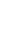 中小学一级教师临沧市云县涌宝完全中学钟丽娟中小学一级教师临沧市云县涌宝完全中学李燕中小学一级教师临沧市云县涌宝完全中学汪羽倩中小学一级教师临沧市云县涌宝完全中学王玉珊中小学一级教师临沧市云县漫湾中学罗成荟中小学一级教师临沧市云县漫湾中学查映东中小学一级教师临沧市云县漫湾中学赵莲中小学一级教师临沧市云县晓街中学罗应翠中小学一级教师临沧市云县晓街中学董有会中小学一级教师临沧市云县晓街中学马亚西中小学一级教师临沧市云县晓街中学许字颖中小学一级教师临沧市云县晓街中学徐林中小学一级教师临沧市云县晓街中学施礼意中小学一级教师临沧市云县晓街中学李春花中小学一级教师临沧市云县晓街中学杨根仙中小学一级教师临沧市云县晓街中学罗国瑞中小学一级教师临沧市云县大朝山中学于晓倩中小学一级教师临沧市云县大朝山中学闫顺云中小学一级教师临沧市云县幸福中学高能玲中小学一级教师临沧市云县幸福中学付美德中小学一级教师临沧市云县茶房中学陈洪昌中小学一级教师临沧市云县茂兰镇哨街九年一贯制学校李新琴中小学一级教师临沧市永德县特殊教育学校常家志中小学一级教师临沧市永德县第二完全中学黎佳慧中小学一级教师临沧市永德县第一完全中学李海燕中小学一级教师临沧市永德县第一完全中学侯玲艳中小学一级教师临沧市永德县第一完全中学尹春愿中小学一级教师临沧市永德县第一完全中学李艳中小学一级教师临沧市永德县第一完全中学杨雨欣中小学一级教师临沧市永德县第一完全中学彭晓飞中小学一级教师临沧市永德县第一完全中学杨菊兰中小学一级教师临沧市永德县第一完全中学段仕俊中小学一级教师临沧市永德县第一完全中学杨星强中小学一级教师临沧市永德县第一完全中学赵春锦中小学一级教师临沧市永德县第一完全中学李生燕中小学一级教师临沧市永德县第一完全中学陈巧中小学一级教师临沧市永德县职业技术教育中心董明琪中小学一级教师临沧市永德县职业技术教育中心杨曦中小学一级教师临沧市永德县大雪山中学董晓健中小学一级教师临沧市永德县大雪山中学陈稳祥中小学一级教师临沧市永德县大雪山中学杨崔荣中小学一级教师临沧市永德县大雪山中学杨春芝中小学一级教师临沧市永德县勐板中学赵贵虎中小学一级教师临沧市永德县勐板中学字天会中小学一级教师临沧市永德县勐板中学杨显东中小学一级教师临沧市永德县勐板中学杨金妹中小学一级教师临沧市永德县明朗中学蒋雪中小学一级教师临沧市永德县明朗中学李绍香中小学一级教师临沧市永德县天生桥中学茶学锋中小学一级教师临沧市永德县天生桥中学李月中小学一级教师临沧市永德县天生桥中学杨秋静中小学一级教师临沧市永德县天生桥中学杨建波中小学一级教师临沧市永德县乌木龙中学皇金城中小学一级教师临沧市永德县乌木龙中学周冬燕中小学一级教师临沧市永德县小勐统中学周平富中小学一级教师临沧市永德县小勐统中学杨艳林中小学一级教师临沧市永德县小勐统中学鲁迎慧中小学一级教师临沧市永德县小勐统中学杨葵中小学一级教师临沧市永德县小勐统中学杨琴中小学一级教师临沧市永德县小勐统中学高艳芹中小学一级教师临沧市永德县小勐统中学李国胜中小学一级教师临沧市永德县小勐统中学饶元林中小学一级教师临沧市永德县小勐统中学杨梅中小学一级教师临沧市永德县小勐统中学杨继娟中小学一级教师临沧市永德县小勐统中学潘国娇中小学一级教师临沧市永德县亚练中学李文应中小学一级教师临沧市永德县亚练中学杨军花中小学一级教师临沧市永德县亚练中学杨学仙中小学一级教师临沧市永德县亚练中学赵海月中小学一级教师临沧市永德县亚练中学鲁庆中小学一级教师临沧市永德县永甸中学李宁中小学一级教师临沧市永德县班卡中学罗何翠中小学一级教师临沧市永德县班卡中学赵金仓中小学一级教师临沧市永德县班卡中学王立江中小学一级教师临沧市永德县崇岗中学字巧妹中小学一级教师临沧市永德县崇岗中学梁治卫中小学一级教师临沧市永德县崇岗中学鲁红艳中小学一级教师临沧市镇康县军赛中学汪富燕中小学一级教师临沧市镇康县军弄中学鲁晓中小学一级教师临沧市镇康县凤尾中学陈志芳中小学一级教师临沧市镇康县忙丙中学俸应玲中小学一级教师临沧市镇康县忙丙中学苏兵中小学一级教师临沧市镇康县忙丙中学钱亚琴中小学一级教师临沧市镇康县勐堆中学杨再进中小学一级教师临沧市镇康县勐堆中学薛波中小学一级教师临沧市镇康县勐堆中学金叶娜中小学一级教师临沧市镇康县第一中学代旭中小学一级教师临沧市镇康县第一中学王立中小学一级教师临沧市镇康县第一中学刘鹏中小学一级教师临沧市镇康县第一中学字有志中小学一级教师临沧市镇康县第一中学李仙中小学一级教师临沧市镇康县第一中学熊志艳中小学一级教师临沧市镇康县第一中学李朝松中小学一级教师临沧市镇康县第一中学熊茂芹中小学一级教师临沧市镇康县第一中学李建英中小学一级教师临沧市镇康县第一中学龚耀月中小学一级教师临沧市镇康县木场中学罗文菊中小学一级教师临沧市镇康县木场中学保官娥中小学一级教师临沧市耿马自治县职业教育中心段晓华中小学一级教师临沧市耿马自治县芒洪中学李鋆中小学一级教师临沧市耿马自治县芒洪中学叶进伟中小学一级教师临沧市耿马县自治县第一中学李育花中小学一级教师临沧市耿马县自治县第一中学蔡思卿中小学一级教师临沧市耿马县自治县第一中学李云平中小学一级教师临沧市耿马县自治县第一中学马映倩中小学一级教师临沧市耿马县自治县第一中学张啊仙中小学一级教师临沧市耿马县自治县第一中学陈佳嘉中小学一级教师临沧市耿马县自治县第一中学桂建瑜中小学一级教师临沧市耿马县自治县第一中学王霞中小学一级教师临沧市耿马县自治县第一中学罗丕瑶中小学一级教师临沧市耿马县自治县第一中学刘焦贤中小学一级教师临沧市耿马县自治县第一中学柳思凤中小学一级教师临沧市耿马县自治县第一中学潘宇莎中小学一级教师临沧市耿马县自治县第一中学罗慧娟中小学一级教师临沧市耿马县自治县第一中学罗芸莹中小学一级教师临沧市耿马县自治县第一中学尹红雪中小学一级教师临沧市耿马县自治县第一中学汤艺中小学一级教师临沧市耿马县自治县第一中学徐宇中小学一级教师临沧市耿马县自治县第一中学杨娇娇中小学一级教师临沧市耿马县自治县第一中学查乾隆中小学一级教师临沧市耿马县自治县第一中学梁爱萍中小学一级教师临沧市耿马自治县允捧中学罗新禹中小学一级教师临沧市耿马自治县允捧中学张应然中小学一级教师临沧市耿马自治县允捧中学崔光清中小学一级教师临沧市耿马自治县四排山中学李文刚中小学一级教师临沧市耿马自治县四排山中学黄志娇中小学一级教师临沧市耿马自治县四排山中学苟琴中小学一级教师临沧市耿马自治县四排山中学段云清中小学一级教师临沧市耿马自治县洞景中学黄湘湘中小学一级教师临沧市耿马自治县洞景中学段刘康中小学一级教师临沧市耿马自治县洞景中学梁青云中小学一级教师临沧市耿马自治县民族中学刘忠慧中小学一级教师临沧市耿马自治县民族中学杨茂林中小学一级教师临沧市耿马自治县民族中学青莉莉中小学一级教师临沧市耿马自治县民族中学韦吉芹中小学一级教师临沧市耿马自治县民族中学张朝阳中小学一级教师临沧市耿马县华侨管理区九年一贯制学校马昕中小学一级教师临沧市耿马自治县勐撒中学高志龙中小学一级教师临沧市耿马自治县勐撒中学余涛中小学一级教师临沧市耿马自治县勐撒中学李福燕中小学一级教师临沧市耿马自治县勐撒中学吴启萌中小学一级教师临沧市耿马自治县勐撒中学李振中小学一级教师临沧市耿马自治县勐撒中学聂艳婷中小学一级教师临沧市耿马自治县勐永中学陶文红中小学一级教师临沧市耿马自治县勐永中学刘小板中小学一级教师临沧市耿马自治县勐永中学张朝涛中小学一级教师临沧市耿马自治县洛凌九年一贯制学校黄丽芳中小学一级教师临沧市耿马自县洛凌九年一贯制学校李开文中小学一级教师临沧市耿马自治县洛凌九年一贯制学校李义华中小学一级教师临沧市耿马自治县大兴中学张映芬中小学一级教师临沧市耿马自治县大兴中学杜婉娟中小学一级教师临沧市耿马自治县大兴中学杨青竹中小学一级教师临沧市耿马自治县勐简中学艾史隶中小学一级教师临沧市耿马自治县勐简中学李莹梦中小学一级教师临沧市耿马自治县勐简中学李林中小学一级教师临沧市耿马自治县河外中学李美娴中小学一级教师临沧市耿马自治县河外中学杨云芬中小学一级教师临沧市耿马自治县河外中学金桂美中小学一级教师临沧市耿马自治县河外中学赵国江中小学一级教师临沧源佤族自治县芒卡镇初级中学邹泽兵中小学一级教师临沧市沧源佤族自治县芒卡镇中学卫学琴中小学一级教师临沧市沧源佤族自治县单甲乡中学王孝梅中小学一级教师临沧市沧源佤族自治县单甲乡中学张梦云中小学一级教师临沧市沧源佤族自治县单甲乡中学董尚辉中小学一级教师临沧市沧源佤族自治县单甲乡中学戴洪罡中小学一级教师临沧市沧源佤族自治县县勐角中学罗雅娴中小学一级教师临沧市沧源县勐来乡九年一贯制中心校吴娇娇中小学一级教师临沧市沧源县勐来乡九年一贯制中心校黄荣菊中小学一级教师临沧市沧源县勐来乡九年一贯制中心校田国志中小学一级教师临沧市沧源县勐来乡九年一贯制中心校刘世仙中小学一级教师临沧市沧源佤族自治县勐省中学罗仕婷中小学一级教师临沧市沧源佤族自治县勐省中学张也中小学一级教师临沧市沧源县岩帅镇团结中学李丹丹中小学一级教师临沧市沧源县岩帅镇团结中学赵艾保中小学一级教师临沧市沧源县岩帅镇团结中学阮永萍中小学一级教师临沧市沧源县岩帅镇团结中学尤文相中小学一级教师临沧市沧源县岩帅镇团结中学朱聪杰中小学一级教师临沧市沧源佤族自治县民族中学保晓娟中小学一级教师临沧市沧源佤族自治县民族中学闻先先中小学一级教师临沧市沧源佤族自治县民族中学周梦婷中小学一级教师临沧市沧源佤族自治县民族中学董丽蓉中小学一级教师临沧市沧源佤族自治县民族中学洪佳晶中小学一级教师临沧市沧源佤族自治县民族中学兰小磊中小学一级教师临沧市沧源佤族自治县民族中学施仁程中小学一级教师临沧市沧源佤族自治县民族中学李绍刚中小学一级教师临沧市沧源佤族自治县民族中学鲁杰溶中小学一级教师临沧市沧源佤族自治县民族中学杨正权中小学一级教师临沧市沧源佤族自治县民族中学白斗发中小学一级教师临沧市沧源县班老乡九年一贯制中心校符宗广中小学一级教师临沧市沧源县班老乡九年一贯制中心校王吉祥中小学一级教师临沧源县班老乡九年一贯制中心校高金姊中小学一级教师临沧市沧源县班老乡九年一贯制中心校施壮钉中小学一级教师临沧市沧源县班老乡九年一贯制中心校李兴泉中小学一级教师临沧市沧源班老乡九年一贯制中心校吴春梅中小学一级教师临沧市沧源县班老乡九年一贯制中心校李明花中小学一级教师临沧市沧源县班老乡九年一贯制中心校李廷竹中小学一级教师临沧市沧源县班老乡九年一贯制中心校肖冬梅中小学一级教师临沧市沧源佤族自治县糯良中学赵娅萍中小学一级教师临沧市沧源佤族自治县糯良中学沈加媛中小学一级教师临沧市沧源佤族自治县糯良中学李江艳中小学一级教师临沧市沧源佤族自治县糯良中学鲍青中小学一级教师临沧市沧源佤族自治县岩帅中学李光兴中小学一级教师临沧市沧源佤族自治县岩帅中学李红雪中小学一级教师临沧市沧源佤族自治县岩帅中学董显艳中小学一级教师临沧市沧源佤族自治县岩帅中学罗蕊中小学一级教师临沧市沧源佤族自治县岩帅中学张存玉中小学一级教师临沧市沧源佤族自治县岩帅中学张兆串中小学一级教师临沧市沧源佤族自治县岩帅中学赵义中小学一级教师临沧市沧源佤族自治县班洪中学谭颖中小学一级教师临沧市沧源佤族自治县班洪中学卫瞿中小学一级教师临沧市双江自治县第一完全中学陈思吟中小学一级教师临沧市双江自治县第一完全中学李尧中小学一级教师临沧市双江自治县第一完全中学魏振江中小学一级教师临沧市双江自治县第一完全中学祝万明中小学一级教师临沧市双江自治县第一完全中学邓朗中小学一级教师临沧市双江自治县第一完全中学张凤中小学一级教师临沧市双江自治县第一完全中学杨文文中小学一级教师临沧市双江自治县沙河乡沙河中学包应玲中小学一级教师临沧市双江自治县第一完全中学罗彩娥中小学一级教师临沧市双江自治县沙河乡沙河中学余海涛中小学一级教师临沧市双江自治县沙河乡沙河中学俸文薇中小学一级教师临沧市第一中学徐文江中小学一级教师临沧市第一中学沈是艳中小学一级教师临沧市第一中学彭玥中小学一级教师临沧市第一中学孙丽中小学一级教师临沧市第一中学和娟中小学一级教师临沧市第一中学陈燕中小学一级教师临沧市第一中学钟嘉琛中小学一级教师临沧市第一中学杨建樱中小学一级教师临沧市第一中学王亦凡中小学一级教师临沧市第一中学王鸿中小学一级教师临沧市第一中学段红坤中小学一级教师临沧市第一中学陈贵中小学一级教师临沧市第一中学钟明英中小学一级教师临沧市第一中学杨书婷中小学一级教师临沧市第一中学崔婷中小学一级教师临沧市第一中学窦学凤中小学一级教师临沧市第一中学胡庆华中小学一级教师临沧市第一中学苏祺祯中小学一级教师临沧市第一中学沈蕾中小学一级教师临沧市第一中学赵蝶中小学一级教师临沧市第一中学杨成莲中小学一级教师临沧市第一中学李改清中小学一级教师临沧市第一中学王天磊中小学一级教师临沧市第一中学杨文平中小学一级教师临沧市第一中学钱怡中小学一级教师临沧市第一中学陈飘飘中小学一级教师临沧市第一中学字桃元中小学一级教师临沧市第一中学张新晨中小学一级教师临沧市第一中学段香秋中小学一级教师临沧市第一中学杨绍军中小学一级教师临沧市易成实验学校张光菊中小学一级教师临沧市易成实验学校朱冬琴中小学一级教师临沧市易成实验学校李涛中小学一级教师临沧市易成实验学校杨春燕中小学一级教师临沧市易成实验学校石凤涛中小学一级教师临沧市易成实验学校李先双中小学一级教师临沧市易成实验学校刘开芹中小学一级教师临沧市易成实验学校张伟中小学一级教师临沧市第二中学杨云花中小学一级教师临沧市第二中学于雯中小学一级教师临沧市第二中学高自萍中小学一级教师临沧市第二中学梁梦媛中小学一级教师临沧市第二中学张娅中小学一级教师临沧市第二中学李泽中小学一级教师临沧市第二中学何林才中小学一级教师临沧市第二中学张新培中小学一级教师临沧市第二中学孔清龙中小学一级教师临沧市第二中学冷幸中小学一级教师临沧市民族中学彭文世中小学一级教师临沧市民族中学祁世梅中小学一级教师临沧市民族中学张艳丽中小学一级教师临沧市民族中学龙云周中小学一级教师临沧市民族中学杨丹中小学一级教师临沧市民族中学胡祖琴中小学一级教师临沧市民族中学杨皓文中小学一级教师临沧市民族中学肖文聪中小学一级教师临沧市民族中学郭胜明中小学一级教师临沧市民族中学陈朝杉中小学一级教师临沧市民族中学董晓蓉中小学一级教师临沧市民族中学郭晓丹中小学一级教师临沧市体育中学李庭勇中小学一级教师临沧市临翔区南屏小学冯强中小学一级教师临沧市临翔区南屏小学刘莲中小学一级教师临沧市临翔区南屏小学王俊红中小学一级教师临沧市临翔区南屏小学潘永忠中小学一级教师临沧市临翔区南屏小学周彩臣中小学一级教师临沧市临翔区南屏小学何明荷中小学一级教师临沧市临翔区南屏小学赵万会中小学一级教师临沧市临翔区南屏小学董艳中小学一级教师临沧市临翔区南屏小学周艳中小学一级教师临沧市临翔区南屏小学杨廷嵬中小学一级教师临沧市临翔区凤翔小学李国良中小学一级教师临沧市临翔区凤翔小学潘娅中小学一级教师临沧市临翔区凤翔小学魏启会中小学一级教师临沧市临翔区凤翔小学夏春临中小学一级教师临沧市临翔区凤翔小学尹丽园中小学一级教师临沧市临翔区凤翔小学字荣新中小学一级教师临沧市临翔区长征小学俸眉中小学一级教师临沧市临翔区长征小学刘开斌中小学一级教师临沧市临翔区长征小学朱成香中小学一级教师临沧市临翔区前进小学赵正珍中小学一级教师临沧市临翔区中心幼儿园刘自勉中小学一级教师临沧市临翔区中心幼儿园张璐中小学一级教师临沧市临翔区幼儿园周永凤中小学一级教师临沧市临翔区幼儿园邱开燕中小学一级教师临沧市临翔区幼儿园王太艳中小学一级教师临沧市临翔区青华幼儿园杨燕中小学一级教师临沧市临翔区青华幼儿园王自波中小学一级教师临沧市临翔区中平幼儿园鲁仁凤中小学一级教师临沧市临翔区蚂蚁堆乡蚂蚁堆学区俸云清中小学一级教师临沧市临翔区蚂蚁堆乡新塘房学区曹志兰中小学一级教师临沧市临翔区蚂蚁堆乡遮奈学区陈丽蓉中小学一级教师临沧市临翔区邦东乡教育办公室杨古兰中小学一级教师临沧市临翔区邦东乡中心完小周有丹中小学一级教师临沧市临翔区博尚镇勐托学区万高菊中小学一级教师临沧市临翔区博尚镇勐托学区徐正菊中小学一级教师临沧市临翔区博尚镇博尚学区张庆仙中小学一级教师临沧市临翔区博尚镇博尚学区蔡立华中小学一级教师临沧市临翔区博尚镇博尚学区王朝芹中小学一级教师临沧市临翔区博尚镇博尚学区康泽梅中小学一级教师临沧市临翔区博尚镇博尚学区张泽俊中小学一级教师临沧市临翔区博尚镇博尚学区朱云菊中小学一级教师临沧市临翔区博尚镇那招学区王军花中小学一级教师临沧市临翔区博尚镇中心幼儿园李光美中小学一级教师临沧市临翔区博尚镇中心幼儿园罕艳丽中小学一级教师临沧市临翔区博尚镇中心幼儿园曾琴中小学一级教师临沧市临翔区凤翔街道新村学区王治文中小学一级教师临沧市临翔区凤翔街道新村学区李应芬中小学一级教师临沧市临翔区凤翔街道文华学区刘银中小学一级教师临沧市临翔区凤翔街道文华学区杨新晴中小学一级教师临沧市临翔区凤翔街道文华学区俸正玲中小学一级教师临沧市临翔区凤翔街道文华学区张瑶水中小学一级教师临沧市临翔区马台乡马台学区赵敬斌中小学一级教师临沧市临翔区马台乡全河学区陈世荣中小学一级教师临沧市临翔区忙畔街道忙畔学区陶玉敏中小学一级教师临沧市临翔区忙畔街道忙畔学区李星慧中小学一级教师临沧市临翔区忙畔街道忙畔学区苏有瑜中小学一级教师临沧市临翔区忙畔街道丙简学区杨太安中小学一级教师临沧市临翔区忙畔街道丙简学区李学忠中小学一级教师临沧市临翔区南美乡南美学区沈天菊中小学一级教师临沧市临翔区南美乡南美学区李红婷中小学一级教师临沧市临翔区平村乡平村学区李银红中小学一级教师临沧市临翔区圈内乡宁安学区马天兰中小学一级教师临沧市临翔区圈内乡圈内学区王进春中小学一级教师临沧市临翔区章驮乡章驮学区杨宁波中小学一级教师临沧市临翔区章驮乡邦卖学区金贵伟中小学一级教师临沧市临翔区中临艾乐幼儿园李丽中小学一级教师临沧市临翔区国子幼儿园吴新苗中小学一级教师临沧市临翔区凯龙双语幼儿园杨有玲中小学一级教师临沧市凯龙幼儿园梅登京中小学一级教师临沧市凤庆县诗礼乡诗礼中心校汤太兰中小学一级教师临沧市凤庆县诗礼乡诗礼中心学校杨永荟中小学一级教师临沧市凤庆县诗礼乡诗礼中心学校李奎瑾中小学一级教师临沧市凤庆县诗礼乡三合中心学校毕凤奇中小学一级教师临沧市凤庆县诗礼乡三合中心学校李杨芬中小学一级教师临沧市凤庆县诗礼乡三合中心学校李建云中小学一级教师临沧市凤庆县诗礼乡三合中心学校杨春中小学一级教师临沧市凤庆县诗礼乡三合中心学校赵玲杰中小学一级教师临沧市凤庆县安义中心学校曹应娥中小学一级教师临沧市凤庆县安义中心学校赫忠琴中小学一级教师临沧市凤庆县安义中心学校王丛玲中小学一级教师临沧市凤庆县新华乡新华中心学校汪琴辉中小学一级教师临沧市凤庆县新华乡新华中心学校王雨红中小学一级教师临沧市凤庆县新华乡新华中心学校赵朝朗中小学一级教师临沧市凤庆县新华乡新华中心学校焦一袁中小学一级教师临沧市凤庆县新华乡新华中心学校王凤美中小学一级教师临沧市凤庆县新华乡新华中心学校尹彦青中小学一级教师临沧市凤庆县新华乡砚田中心学校赵学芳中小学一级教师临沧市凤庆县新华乡砚田中心学校赵志先中小学一级教师临沧市凤庆县新华乡砚田中心学校张权凤中小学一级教师临沧市凤庆县新华乡砚田中心学校曾仁莉中小学一级教师临沧市凤庆县新华乡砚田中心学校孙红梅中小学一级教师临沧市凤庆县新华乡瓦屋中心学校张玉娟中小学一级教师临沧市凤庆县新华乡瓦屋中心学校李应倩中小学一级教师临沧市凤庆县新华乡瓦屋中心学校赵爱月中小学一级教师临沧市凤庆县新华乡瓦屋中心学校沈晓艳中小学一级教师临沧市凤庆县新华乡瓦屋中心学校杨芳圆中小学一级教师临沧市凤庆县新华乡瓦屋中心学校赵汝芳中小学一级教师临沧市凤庆县新华乡瓦屋中心学校蒋昌回中小学一级教师临沧市凤庆县鲁史镇鲁史中心学校周庆美中小学一级教师临沧市凤庆县鲁史镇鲁史中心学校杨燕芹中小学一级教师临沧市凤庆县鲁史镇鲁史中心学校张文艳中小学一级教师临沧市凤庆县鲁史镇鲁史中心学校和永良中小学一级教师临沧市凤庆县鲁史镇鲁史中心学校李铁琴中小学一级教师临沧市凤庆县鲁史镇永新中心学校杨芳中小学一级教师临沧市凤庆县鲁史镇永新中心学校李雪中小学一级教师临沧市凤庆县鲁史镇鲁家山中心学校李明中小学一级教师临沧市凤庆县鲁史镇鲁家山中心学校李正奇中小学一级教师临沧市凤庆县鲁史镇鲁家山中心学校李宗荣中小学一级教师临沧市凤庆县鲁史镇鲁家山中心学校猫良瑞中小学一级教师临沧市凤庆县鲁史镇鲁家山中心学校肖伦勇中小学一级教师临沧市凤庆县鲁史镇鲁家山中心学校段友丽中小学一级教师临沧市凤庆县大寺乡平河中心学校崔文洁中小学一级教师临沧市凤庆县大寺乡平河中心学校施鑫丽中小学一级教师临沧市凤庆县大寺乡平河中心学校赵王斌中小学一级教师临沧市凤庆县大寺乡平河中心学校杨谷一中小学一级教师临沧市凤庆县大寺乡平河中心学校杨良莲中小学一级教师临沧市凤庆县大寺乡平河中心学赵志林中小学一级教师临沧市凤庆县大寺乡平河中心学校字晓梅中小学一级教师临沧市凤庆县大寺乡平河中心学校谢建萍中小学一级教师临沧市凤庆县大寺乡平河中心学校杨焕雨中小学一级教师临沧市凤庆县大寺乡平河中心学校左成华中小学一级教师临沧市凤庆县大寺乡大河中心学校郭彩云中小学一级教师临沧市凤庆县大寺乡大河中心学校李润芳中小学一级教师临沧市凤庆县大寺乡大河中心学校毕绍鑫中小学一级教师临沧市凤庆县大寺乡大河中心学校周颖中小学一级教师临沧市凤庆县大寺乡大河中心学校周荔波中小学一级教师临沧市凤庆县大寺乡大寺中心学校赵勤红中小学一级教师临沧市凤庆县大寺乡大寺中心学校杨斌中小学一级教师临沧市凤庆县小湾镇马街中心学校杨祝鸿中小学一级教师临沧市凤庆县小湾镇马街中心学校苏艳梅中小学一级教师临沧市凤庆县小湾镇马街中心学校杨晓虹中小学一级教师临沧市凤庆县小湾镇小湾中心学校罗该润中小学一级教师临沧市凤庆县小湾镇小湾中心学校商琼兰中小学一级教师临沧市凤庆县小湾镇小湾中心学校史艳梅中小学一级教师临沧市凤庆县小湾镇小湾中心学校周桂玲中小学一级教师临沧市凤庆县小湾镇小湾中心学校杨天芳中小学一级教师临沧市凤庆县腰街乡腰街中心学校艾胡美中小学一级教师临沧市凤庆县腰街乡腰街中心学校何昌秋中小学一级教师临沧市凤庆县腰街乡腰街中心学校黄怡中小学一级教师临沧市凤庆县腰街乡腰街中心学校李鸣艳中小学一级教师临沧市凤庆县腰街乡腰街中心学校罗钧琳中小学一级教师临沧市凤庆县腰街乡腰街中心学校谭丽娇中小学一级教师临沧市凤庆县腰街乡腰街中心学校赵红丽中小学一级教师临沧市凤庆县腰街乡腰街中心学校周亚南中小学一级教师临沧市凤庆县勐佑镇鱼塘中心学校张洁中小学一级教师临沧市凤庆县勐佑镇德思里中心学校徐亚秋中小学一级教师临沧市凤庆县勐佑镇德思里中心学校纪建竹中小学一级教师临沧市凤庆县勐佑镇德思里中心学校石天雨中小学一级教师临沧市凤庆县勐佑镇习谦中心学校李玉美中小学一级教师临沧市凤庆县勐佑镇习谦中心学校罗宏梅中小学一级教师临沧市凤庆县勐佑镇习谦中心学校郑粒红中小学一级教师临沧市凤庆县勐佑镇习谦中心学校郑玉娟中小学一级教师临沧市凤庆县三岔河镇明龙中心学校左世芬中小学一级教师临沧市凤庆县三岔河镇明龙中心学校郭江玲中小学一级教师临沧市凤庆县三岔河镇明龙中心学校张增谨中小学一级教师临沧市凤庆县三岔河镇三岔河中心学校杨东玉中小学一级教师临沧市凤庆县三岔河镇三岔河中心学校李莉玮中小学一级教师临沧市凤庆县三岔河镇三岔河中心学校熊伟中小学一级教师临沧市凤庆县三岔河镇三岔河中心学校杨涛中小学一级教师临沧市凤庆县三岔河镇三岔河中心学校张民中小学一级教师临沧市凤庆县三岔河镇三岔河中心学校李林燕中小学一级教师临沧市凤庆县三岔河镇雪华中心学校张翠琼中小学一级教师临沧市凤庆县三岔河镇雪华中心学校罗桂芳中小学一级教师临沧市凤庆县三岔河镇雪华中心学校杨冬梅中小学一级教师临沧市凤庆县三岔河镇雪华中心学校樊文凤中小学一级教师临沧市凤庆县三岔河镇雪华中心学校李珍中小学一级教师临沧市凤庆县雪山镇新民中心校黄菲中小学一级教师临沧市凤庆县雪山镇新民中心学校丁家鲜中小学一级教师临沧市凤庆县雪山镇新民中心学校华银正中小学一级教师临沧市凤庆县雪山镇新民中心学校杨敏雨中小学一级教师临沧市凤庆县雪山镇新民中心学校张良香中小学一级教师临沧市凤庆县雪山镇新民中心学校段应佳中小学一级教师临沧市凤庆县雪山镇雪山中心学校文邦荟中小学一级教师临沧市凤庆县雪山镇雪山中心学校查文娥中小学一级教师临沧市凤庆县雪山镇雪山中心学校李万红中小学一级教师临沧市凤庆县雪山镇雪山中心学校李龙琼中小学一级教师临沧市凤庆县雪山镇雪山中心学校薛思雨中小学一级教师临沧市凤庆县郭大寨乡郭大寨中心学校杨丽红中小学一级教师临沧市凤庆县郭大寨乡团山中心学校罗晓娟中小学一级教师临沧市凤庆县郭大寨乡团山中心学校杨志谨中小学一级教师临沧市凤庆县郭大寨乡团山中心学校罗尚成中小学一级教师临沧市凤庆县郭大寨乡团山中心学校王坤丽中小学一级教师临沧市凤庆县郭大寨乡团山中心学校王丽美中小学一级教师临沧市凤庆县郭大寨乡团山中心学校査国娟中小学一级教师临沧市凤庆县郭大寨乡团山中心学校陈相翠中小学一级教师临沧市凤庆县郭大寨乡团山中心学校邹晓梅中小学一级教师临沧市凤庆县郭大寨乡团山中心学校段益梅中小学一级教师临沧市凤庆县郭大寨乡团山中心学校杨惠芳中小学一级教师临沧市凤庆县营盘镇安平中心学校王兴中小学一级教师临沧市凤庆县营盘镇安平中心学校杨晓颖中小学一级教师临沧市凤庆县营盘镇安平中心学校胡珊珊中小学一级教师临沧市凤庆县营盘镇安平中心学校杨建梅中小学一级教师临沧市凤庆县营盘镇营盘中心学校李芳媛中小学一级教师临沧市凤庆县营盘镇营盘中心学校杨丹中小学一级教师临沧市凤庆县营盘镇营盘中心学校董加丽中小学一级教师临沧市凤庆县营盘镇营盘中心学校杨继仙中小学一级教师临沧市凤庆县营盘镇营盘中心学校余开心中小学一级教师临沧市凤庆县营盘镇景杏中心学校鲁世忠中小学一级教师临沧市凤庆县营盘镇景杏中心学校杨维倩中小学一级教师临沧市凤庆县营盘镇景杏中心学校熊葵中小学一级教师临沧市凤庆县营盘镇景杏中心学校蒋正宽中小学一级教师临沧市凤庆县营盘镇景杏中心学校李情欢中小学一级教师临沧市凤庆县营盘镇景杏中心学校何绍芳中小学一级教师临沧市凤庆县营盘镇景杏中心学校高杏云中小学一级教师临沧市凤庆县营盘镇景杏中心学校张海鲜中小学一级教师临沧市凤庆县营盘镇景杏中心学校番益仙中小学一级教师临沧市凤庆县营盘镇景杏中心学校杨振华中小学一级教师临沧市凤庆县第一完全小学杨兆玉中小学一级教师临沧市凤庆县第一完全小学李翠勤中小学一级教师临沧市凤庆县第一幼儿园张金娥中小学一级教师临沧市凤庆县第一幼儿园何新珍中小学一级教师临沧市凤庆县鲁史镇永新中心学校张凤琼中小学一级教师临沧市云县忙怀乡新街小学李云秋中小学一级教师临沧市云县忙怀乡丙茂小学施永凤中小学一级教师临沧市云县忙怀乡丙茂小学闵树琴中小学一级教师临沧市云县大寨镇邦别完小黄光水中小学一级教师临沧市云县大寨镇团结完小程汝丽中小学一级教师临沧市云县大寨镇大寨完小俸清顺中小学一级教师临沧市云县大寨镇团结完小何昌敏中小学一级教师临沧市云县大寨镇新华完小邓婷婷中小学一级教师临沧市云县大寨镇中山完小龚吕芳中小学一级教师临沧市云县茶房乡文茂完小鲁顺萍中小学一级教师临沧市云县茶房乡文茂完小罗亚楠中小学一级教师临沧市云县茶房乡茶房完小陈晋楠中小学一级教师临沧市云县茶房乡茶房完小陈灯晓中小学一级教师临沧市云县茶房乡马街幼儿园戴鸿云中小学一级教师临沧市云县茶房乡响水小学刘春晓中小学一级教师临沧市云县茶房乡文东小学肖舒志中小学一级教师临沧市云县茶房乡良子头小学杨雪中小学一级教师临沧市云县茶房乡桥街九年一贯制学校张先霜中小学一级教师临沧市云县茶房乡响水小学赵忠堂中小学一级教师临沧市云县涌宝镇涌宝完小代榕中小学一级教师临沧市云县涌宝镇糯洒九年一贯制学校段银慧中小学一级教师临沧市云县涌宝镇糯洒九年一贯制学校吉生芳中小学一级教师临沧市云县涌宝镇涌宝完小李军兰中小学一级教师临沧市云县涌宝镇分水岭完小李琳中小学一级教师临沧市云县涌宝镇岔河街小学李媛中小学一级教师临沧市云县涌宝镇分水岭完小冉琳中小学一级教师临沧市云县涌宝镇分水岭完小孙玉婕中小学一级教师临沧市云县涌宝镇南糯完小徐康中小学一级教师临沧市云县涌宝镇柄柏小学杨丽东中小学一级教师临沧市云县草皮街幼儿园桂言凤中小学一级教师临沧市云县爱华镇云路希望小学郭应兰中小学一级教师临沧市云县幸福镇灰窑完小张正鹏中小学一级教师临沧市云县幸福镇红岗小学李强中小学一级教师临沧市云县幸福镇邦别坝完小李顺昌中小学一级教师临沧市云县幸福镇哨山完小高育美中小学一级教师临沧市云县幸福镇哨山完小段仕秋中小学一级教师临沧市云县幸福镇打马卡完小黄燕中小学一级教师临沧市云县幸福镇邦洪完小冷峥中小学一级教师临沧市云县幸福镇灰窑完小李建惜中小学一级教师临沧市幸福镇哨山完小李天瑜中小学一级教师临沧市云县幸福镇打马卡完小李文萍中小学一级教师临沧市云县幸福镇邦洪完小刘静中小学一级教师临沧市云县幸福镇掌龙完小罗媛娇中小学一级教师临沧市云县幸福镇慢卡完小罗忠平中小学一级教师临沧市云县幸福镇红岗完小任娅玲中小学一级教师临沧市云县幸福镇打马卡完小陶兴胤中小学一级教师临沧市云县幸福镇邦信小学王江中小学一级教师临沧市云县幸福镇打马卡完小许应静中小学一级教师临沧市云县幸福镇灰窑完小杨庆华中小学一级教师临沧市云县幸福镇平掌街完小余清中小学一级教师临沧市栗树乡栗树完小鲁春荟中小学一级教师临沧市云县栗树乡栗树完小张枫中小学一级教师临沧市云县栗树乡满富完小杨品梅中小学一级教师临沧市云县栗树完小董有竹中小学一级教师临沧市云县栗树乡满富完小陶银宏中小学一级教师临沧市云县后箐乡中心幼儿园杨继湘中小学一级教师临沧市云县后箐乡白玉景小学钟梅中小学一级教师临沧市云县后箐乡后箐完小字红艳中小学一级教师临沧市云县漫湾镇拉马务小学杜永升中小学一级教师临沧市云县漫湾镇洼子八小学李芬中小学一级教师临沧市云县漫湾镇大河小学赵永秋中小学一级教师临沧市云县漫湾镇慢光完小袁文丹中小学一级教师临沧市云县漫湾镇洼子八小学杨存春中小学一级教师临沧市云县漫湾镇新村完小韦新彩中小学一级教师临沧市云县晓街乡月牙幼儿园罗荣婷中小学一级教师临沧市云县晓街乡云大希望小学罗荣会中小学一级教师临沧市云县晓街乡万佑九年一贯制学校陈文有中小学一级教师临沧市云县晓街乡万佑九年一贯制学校李荣彩中小学一级教师临沧市云县晓街乡大村小学罗建魁中小学一级教师临沧市云县晓街乡晓街完小罗忠妮中小学一级教师临沧市云县晓街乡晓街完小李金龙中小学一级教师临沧市云县晓街乡八角小学李小兰中小学一级教师临沧市云县晓街乡灯盏小学李华洪中小学一级教师临沧市云县大朝山西镇牌坊小学洪浩中小学一级教师临沧市云县大朝山西镇邦旭小学李德升中小学一级教师临沧市云县大朝山西镇文物小学闵淑娴中小学一级教师临沧市云县大朝山西镇昔元幼儿园张妮中小学一级教师临沧市云县大朝山西镇昔元幼儿园庄开琴中小学一级教师临沧市云县大朝山西镇文物小学杨早都中小学一级教师临沧市云县大朝山西镇昔元小学李晗中小学一级教师临沧市云县大朝山西镇昔元小学娄晶晶中小学一级教师临沧市云县茂兰镇茂兰完小陈治蓉中小学一级教师临沧市云县茂兰镇马泗小学杨根美中小学一级教师临沧市云县茂兰镇丙令完小李张菊中小学一级教师临沧市云县茂兰镇哨街九年一贯制学校杨天雪中小学一级教师临沧市云县茂兰镇哨街九年一贯制学校李志美中小学一级教师临沧市云县茂兰镇哨街九年一贯制学校彭党琳中小学一级教师临沧市云县茂兰镇中山小学马黎昭中小学一级教师临沧市云县茂兰镇温平小学石定彩中小学一级教师临沧市云县茂兰镇中心幼儿园罗庆中小学一级教师临沧市云县茂兰镇茂兰完小施嫄中小学一级教师临沧市云县教育体育局郭树娟中小学一级教师临沧市永德县城关完小陈红军中小学一级教师临沧市永德县城关完小段新艳中小学一级教师临沧市永德县城关完小杨丽清中小学一级教师临沧市永德县城关完小高应娟中小学一级教师临沧市永德县城关完小郭黉中小学一级教师临沧市永德县城关完小蒋睿平中小学一级教师临沧市永德县城关完小李如良中小学一级教师临沧市永德县城关完小鲁荟仙中小学一级教师临沧市永德县城关完小杨佳玲中小学一级教师临沧市永德县城关完小杨云娇中小学一级教师临沧市永德县城关完小叶子娇中小学一级教师临沧市永德县班卡乡放牛场完小李鹏程中小学一级教师临沧市永德县班卡乡忙中完小谢劲松中小学一级教师临沧市永德县班卡乡忙中完小邓绍菊中小学一级教师临沧市永德县班卡乡中心完小刘弋群中小学一级教师临沧市永德县班卡乡尖山完小肖慧明中小学一级教师临沧市永德县班卡乡松坡完小李如兰中小学一级教师临沧市永德县班卡乡放牛场完小曾蓉中小学一级教师临沧市永德县班卡乡鱼塘完小王忠葵中小学一级教师临沧市永德县大山乡秧田沟完小李国进中小学一级教师临沧市永德县大山乡玉华完小刘学艳中小学一级教师临沧市永德县大山乡麻栎寨完小王玉瑞中小学一级教师临沧市永德县大山乡纸厂完小杨萍中小学一级教师临沧市永德县大山乡中心完小杨舒怡中小学一级教师临沧市永德县亚练乡塔驮完小高春艳中小学一级教师临沧市永德县亚练乡塔驮完小李波中小学一级教师临沧市永德县亚练乡中心完小李如会中小学一级教师临沧市永德县亚练乡塔驮完小李自冉中小学一级教师临沧市永德县亚练乡文化完小罗梦梅中小学一级教师临沧市永德县亚练乡平掌完小杨西中小学一级教师临沧市永德县亚练乡大沟边完小渣先兰中小学一级教师临沧市永德县亚练乡章太完小字金从中小学一级教师临沧市永德县亚练乡中心完小李郭思洁中小学一级教师临沧市永德县亚练乡塔驮完小翟玉凤中小学一级教师临沧市永德县大雪山乡大炉厂完小黄雪芹中小学一级教师临沧市永德县大雪山乡蚂蝗箐完小刘应芳中小学一级教师临沧市永德县大雪山乡大岩房完小罗润文中小学一级教师临沧市永德县大雪山乡大炉厂完小杨慧中小学一级教师临沧市永德县大雪山乡大炉厂完小鲁劲群中小学一级教师临沧市永德县大雪山乡大炉厂完小杨太美中小学一级教师临沧市永德县永康镇底卡完小杨明莹中小学一级教师临沧市永德县永康镇忙南糯完小王仙荟中小学一级教师临沧市永德县永康镇海转完小王先蕊中小学一级教师临沧市永德县永康镇送吐完小许忠艳中小学一级教师临沧市永德县永康镇中心完小穆江流中小学一级教师临沧市永德县永康镇中心完小赵一蕾中小学一级教师临沧市永德县永康镇忙况完小杨红秋中小学一级教师临沧市永德县勐板乡中心完小黄艳中小学一级教师临沧市永德县勐板乡中心完小李国庆中小学一级教师临沧市永德县勐板乡户丫完小李新平中小学一级教师永德县乌木龙彝族乡木厂完小李新美中小学一级教师临沧市永德县乌木龙乡菖蒲塘完小李光华中小学一级教师临沧市永德县乌木龙乡中心完小鲁先荣中小学一级教师临沧市永德县乌木龙乡新塘完小章要能中小学一级教师临沧市永德县乌木龙乡新塘完小杨蕊嘉中小学一级教师临沧市永德县乌木龙乡黄皮箐完小朱自艳中小学一级教师临沧市永德县乌木龙乡菖蒲塘完小李绍娟中小学一级教师临沧市永德县乌木龙彝族乡帮卖完小李作中小学一级教师临沧市永德县乌木龙乡木厂完小罗永祥中小学一级教师临沧市永德县乌木龙乡小村完小杨燚中小学一级教师临沧市永德县乌木龙乡中心完小杨颖红中小学一级教师临沧市永德县乌木龙乡小村完小杨忠相中小学一级教师临沧市永德县乌木龙彝族乡帮卖完小周翠唯中小学一级教师临沧市永德县乌木龙乡木厂完小赵航艳中小学一级教师临沧市永德县小勐统镇半坡完小张元菊中小学一级教师临沧市永德县小勐统镇栎柴完小杨明英中小学一级教师临沧市永德县小勐统镇鸭塘完小杨曦溪中小学一级教师临沧市永德县小勐统镇栎柴完小穆永香中小学一级教师临沧市永德县小勐统镇半坡完小窦雪航中小学一级教师临沧市永德县小勐统镇木瓜河完小袁明果中小学一级教师临沧市永德县小勐统镇班老完小李耀芳中小学一级教师临沧市永德县小勐统镇永甸完小姬兴娟中小学一级教师临沧市永德县小勐统镇永甸完小曾煜烜中小学一级教师临沧市永德县小勐统镇田坝寨完小茶学会中小学一级教师临沧市永德县小勐统镇中心完小郭家雪中小学一级教师临沧市永德县小勐统镇永甸完小张石林中小学一级教师临沧市永德县小勐统镇半坡完小陈思中小学一级教师临沧市永德县小勐统镇麻栎树完小李健益中小学一级教师临沧市永德县小勐统镇中心完小胡金强中小学一级教师临沧市永德县小勐统镇中心完小王永顺中小学一级教师临沧市永德县小勐统镇鸭塘完小李世伟中小学一级教师临沧市永德县崇岗乡龙竹洼完小张永春中小学一级教师临沧市永德县崇岗乡黑龙完小李城艳中小学一级教师临沧市永德县崇岗乡大田坝完小杨建叶中小学一级教师临沧市永德县崇岗乡大田坝完小方运中小学一级教师临沧市永德县崇岗乡龙竹洼完小杨艳中小学一级教师临沧市永德县崇岗乡大田坝完小陈艳中小学一级教师临沧市永德县崇岗乡团树完小赵国玉中小学一级教师临沧市永德县崇岗乡中心完小刘荣春中小学一级教师临沧市永德县崇岗乡龙竹洼完小沈云华中小学一级教师临沧市永德县崇岗乡小忙兑完小周正泽中小学一级教师临沧市永德县崇岗乡小忙兑完小张斌中小学一级教师临沧市永德县崇岗乡中心完小杨庆中小学一级教师临沧市永德县崇岗乡大落水完小王明燕中小学一级教师临沧市永德县崇岗乡龙竹棚完小甘化国中小学一级教师临沧市永德县崇岗乡大田坝完小闫丽姣中小学一级教师临沧市永德县崇岗乡大田坝完小刘建华中小学一级教师临沧市永德县崇岗乡中心完小王鑫梅中小学一级教师临沧市永德县崇岗乡中心完小字国蕊中小学一级教师临沧市永德县崇岗乡大田坝完小罗巾雪中小学一级教师临沧市永德县崇岗乡黑龙完小钟志强中小学一级教师临沧市永德县崇岗乡黑龙完小陈晓艳中小学一级教师临沧市镇康县木场乡乌木兰完小李怀艳中小学一级教师临沧市镇康县木场乡木场完小龙新美中小学一级教师临沧市镇康县木场乡木场完小李会芹中小学一级教师临沧市镇康县木场乡打龙完小杨春柳中小学一级教师临沧市镇康县木场乡打龙完小袁国宏中小学一级教师临沧市镇康县木场乡乌木兰完小张艳艳中小学一级教师临沧市镇康县南伞边境完全小学杨应郡中小学一级教师临沧市镇康县南伞边境完全小学赵文梅中小学一级教师临沧市镇康县南伞边境完全小学铁富芳中小学一级教师临沧市镇康县南伞边境完全小学刘文忠中小学一级教师临沧市镇康县忙丙乡回掌村完全小学罗艳菊中小学一级教师临沧市镇康县忙丙乡安山村完全小学侯国金中小学一级教师临沧市镇康县忙丙乡蔡何村完全小学毕会波中小学一级教师临沧市镇康县忙丙乡蔡何村完全小学李红花中小学一级教师临沧市镇康县外经贸希望小学胡凤超中小学一级教师临沧市镇康县忙丙乡麦地村完全小学李志祥中小学一级教师临沧市镇康县忙丙乡麦地村完全小学赵丙兰中小学一级教师临沧市镇康县忙丙乡回掌村完全小学邵志连中小学一级教师临沧市镇康县忙丙乡帮海村完全小学罗丽萍中小学一级教师临沧市镇康县忙丙乡新水村完全小学何志清中小学一级教师临沧市镇康县忙丙乡新水村完全小学李金霖中小学一级教师临沧市镇康县忙丙乡乌木村完全小学字梦莹中小学一级教师临沧市镇康县外经贸希望小学罗永明中小学一级教师临沧市镇康县忙丙乡中心幼儿园邓文萍中小学一级教师临沧市镇康县忙丙乡乌木村完全小学李国健中小学一级教师临沧市镇康县南伞镇白岩完小闻海月中小学一级教师临沧市镇康县南伞镇军弄完小鲁珍中小学一级教师临沧市镇康县中心幼儿园李肖中小学一级教师临沧市镇康县中心幼儿园普月兰中小学一级教师临沧市镇康县中心幼儿园邓富珊中小学一级教师临沧市镇康县中心幼儿园杨小娥中小学一级教师临沧市镇康县中心幼儿园杨会芳中小学一级教师临沧市镇康县中心幼儿园杨正燕中小学一级教师临沧市镇康县勐堆乡勐厂坝南磷希望小学俸文美中小学一级教师临沧市镇康县勐堆乡大寨完小李正仙中小学一级教师临沧市镇康县勐堆乡打电房完小朱显娥中小学一级教师临沧市镇康县勐堆乡蚌孔完小李朝艳中小学一级教师临沧市镇康县勐堆乡中心幼儿园李睿枢中小学一级教师临沧市镇康县勐堆乡中心完小李华中小学一级教师临沧市镇康县勐堆乡中心完小李媛媛中小学一级教师临沧市镇康县勐堆乡帮东完小董春梅中小学一级教师临沧市镇康县勐捧镇勐捧完全小学陈新水中小学一级教师临沧市镇康县勐捧镇蒿子坝完小董成梅中小学一级教师临沧市镇康县勐捧镇勐捧完全小学黄青青中小学一级教师临沧市镇康县勐捧镇包包寨完小何梦雨中小学一级教师临沧市镇康县勐捧镇麻栗树完小朗焕中小学一级教师临沧市镇康县勐捧镇兰生希望小学李会云中小学一级教师临沧市镇康县勐捧镇半个山完小李正强中小学一级教师临沧市镇康县勐捧镇杏范希望小学李正仙中小学一级教师临沧市镇康县勐捧镇岩子头完小鲁新梅中小学一级教师临沧市镇康县勐捧镇石桥完小罗正菊中小学一级教师临沧市镇康县勐捧镇半个山完小王朝莉中小学一级教师临沧市镇康县勐捧镇包包寨完小王国团中小学一级教师临沧市镇康县勐捧镇兰生希望小学肖淑香中小学一级教师临沧市镇康县勐捧镇麻栗树完小杨成娟中小学一级教师临沧市镇康县勐捧镇兰生希望小学杨娇雪中小学一级教师临沧市镇康县勐捧镇丫口完小杨鹏中小学一级教师临沧市镇康县勐捧镇岔沟完小杨新会中小学一级教师临沧市镇康县勐捧镇杏范希望小学杨娅中小学一级教师临沧市镇康县勐捧镇南梳坝完小张海君中小学一级教师临沧市镇康县勐捧镇忙丙完小张永夷中小学一级教师临沧市镇康县勐捧镇根基完小周明菊中小学一级教师临沧市镇康县勐捧镇南梳坝完小邹云祥中小学一级教师临沧市镇康县军赛乡教育办公室字帅中小学一级教师临沧市镇康县军赛乡教育办公室罗云叶中小学一级教师临沧市镇康县军赛乡教育办公室范丽娟中小学一级教师临沧市镇康县军赛乡教育办公室姚凤仙中小学一级教师临沧市镇康县军赛乡教育办公室杨云霞中小学一级教师临沧市镇康县军赛乡教育办公室周德兰中小学一级教师临沧市镇康县凤尾镇凤尾完全小学杨丽中小学一级教师临沧市镇康县凤尾镇凤尾完全小学刘德瑜中小学一级教师临沧市镇康县凤尾镇小水井完全小学李学梅中小学一级教师临沧市镇康县凤尾镇小水井完全小学李婷中小学一级教师临沧市镇康县凤尾镇小水井完全小学顾珊琳中小学一级教师临沧市镇康县凤尾镇福和希望小学周广敏中小学一级教师临沧市镇康县凤尾镇福和希望小学景正康中小学一级教师临沧市耿马自治县五华民族小学刘娅娟中小学一级教师临沧市耿马自治县大兴乡户肯完小高云文中小学一级教师临沧市耿马自治县大兴乡户肯完小周正琴中小学一级教师临沧市耿马自治县大兴乡龚家寨小学李光泽中小学一级教师临沧市耿马自治县耿马镇南木弄完小陈卫松中小学一级教师临沧市耿马自治县耿马镇芒国完小罗国平中小学一级教师临沧市耿马自治县耿马镇培承学校宋振楠中小学一级教师临沧市耿马自治县耿马镇团结完小田贵芬中小学一级教师临沧市耿马县耿马镇菜籽地完小王新芬中小学一级教师临沧市耿马县耿马镇复兴完小肖泽民中小学一级教师临沧市耿马县耿马镇菜籽地完小杨志刚中小学一级教师临沧市耿马自治县耿马镇团结完小张昌梅中小学一级教师临沧市耿马自治县耿马镇培承学校赵宇中小学一级教师临沧市耿马自治县芒洪乡安雅完小杨学良中小学一级教师临沧市耿马自治县芒洪乡中心完小马建香中小学一级教师临沧市耿马自治县四排山乡勐省完小魏小华中小学一级教师临沧市耿马自治县四排山乡班康完小尹江民中小学一级教师临沧市耿马自治县四排山乡芒伞小学朱赛芬中小学一级教师临沧市耿马自治县四排山乡关弄完小田春中小学一级教师临沧市耿马自治县第一幼儿园刀桂英中小学一级教师临沧市耿马自治县第一幼儿园俸丽萍中小学一级教师临沧市耿马自治县贺派乡芒底小学刀光明中小学一级教师临沧市耿马自治县贺派乡水平完小赵培香中小学一级教师临沧市耿马县华侨管理区九年一贯制学校杨仙厚中小学一级教师临沧市耿马自治县勐撒镇芒枕完小曾俊玉中小学一级教师临沧市耿马自治县勐撒镇中心完小雷久存中小学一级教师临沧市耿马自治县勐撒镇中心幼儿园赵继燕中小学一级教师临沧市耿马自治县勐撒镇箐门口完小姚从兰中小学一级教师临沧市耿马自治县勐撒镇中心完小李转映中小学一级教师临沧市耿马自治县勐撒镇琅琊完小董慧中小学一级教师临沧市耿马自治县勐撒镇丙令完小黄德娴中小学一级教师临沧市耿马自治县勐撒镇班必完小郭应芝中小学一级教师临沧市耿马自治县勐撒镇城子完小左玲中小学一级教师临沧市耿马自治县勐撒镇户肯完小芮鸿超中小学一级教师临沧市耿马自治县勐撒镇丙令完小俸国芳中小学一级教师临沧市耿马自治县孟定下城国门学校周顺湄中小学一级教师临沧市耿马自治县孟定下城国门学校李玉芸中小学一级教师临沧市耿马自治县孟定城关完全小学李倩中小学一级教师临沧市耿马自治县孟定城关完全小学谭熙中小学一级教师临沧市耿马自治县孟定城关完全小学刀玉梅中小学一级教师临沧市耿马自治县勐简乡中心完小汤永月中小学一级教师临沧市耿马自治县勐简乡中心完小洪海凤中小学一级教师临沧市耿马自治县勐简乡中心完小丁相芳中小学一级教师临沧市耿马自治县勐简乡中心完小郭建霞中小学一级教师临沧市耿马自治县洛凌九年一贯制学校李秀琴中小学一级教师临沧市耿马自治县福荣九年一贯制学校董慧中小学一级教师临沧市耿马自治县福荣九年一贯制学校张文敏中小学一级教师临沧市耿马自治县福荣九年一贯制学校周明月中小学一级教师临沧市耿马自治县孟定镇糯峨完小俸慧新中小学一级教师临沧市耿马自治县孟定镇新寨完小俸金华中小学一级教师临沧市耿马自治县孟定镇得龙完小蒋会学中小学一级教师临沧市耿马自治县孟定镇河外完小李福会中小学一级教师临沧市耿马自治县孟定镇罕宏完小李坚中小学一级教师临沧市耿马自治县孟定镇河外完小李金娣中小学一级教师临沧市耿马自治县孟定镇芒汀完小李权中小学一级教师临沧市耿马自治县孟定镇得龙完小李英红中小学一级教师临沧市耿马自治县孟定镇糯峨完小李照梅中小学一级教师临沧市耿马自治县孟定镇尖坪完小刘志升中小学一级教师临沧市耿马自治县孟定镇糯峨完小王应芳中小学一级教师临沧市耿马自治县孟定镇崇岗完小肖建美中小学一级教师临沧市耿马自治县孟定镇芒艾完小杨厚菊中小学一级教师临沧市耿马自治县孟定镇糯峨完小杨文英中小学一级教师临沧市耿马自治县孟定镇遮哈完小叶付前中小学一级教师临沧市耿马自治县勐永镇新和完小陈昌焕中小学一级教师临沧市耿马自治县勐永镇城子完小田敏中小学一级教师临沧市耿马自治县勐永镇城子完小李早琴中小学一级教师临沧市耿马自治县勐永镇光木林完小李如起中小学一级教师临沧市耿马自治县勐永镇新和完小杨国民中小学一级教师临沧市耿马自治县勐永镇新和完小石娟中小学一级教师临沧市耿马自治县勐永镇大帮令完小杨开红中小学一级教师临沧市耿马自治县教育体育局教研室兰丽中小学一级教师临沧市耿马自治县城关完全小学李润芝中小学一级教师临沧市耿马自治县城关完全小学罗海莲中小学一级教师临沧市沧源县教体局青少年校外活动中心李明芸中小学一级教师临沧市临沧市沧源县勐董镇中心完小杨光葵中小学一级教师临沧市沧源县勐董镇中心完小罗懿中小学一级教师临沧市沧源佤族自治县勐省镇中心完小尹春梅中小学一级教师临沧市沧源佤族自治县糯良乡中心完小陈纪霞中小学一级教师临沧市沧源佤族自治县糯良乡中心完小陈学玉中小学一级教师临沧市沧源县勐来乡九年一贯制中心校赵勐欣中小学一级教师临沧市沧源县勐来乡九年一贯制中心校李萍中小学一级教师临沧市沧源佤族自治县勐省幼儿园赵妮中小学一级教师临沧市沧源佤族自治县岩帅完全小学陈红中小学一级教师临沧市沧源佤族自治县岩帅完全小学熊杰中小学一级教师临沧市沧源佤族自治县岩帅完全小学祖晴中小学一级教师临沧市沧源县班洪乡中心完小周燕中小学一级教师临沧市沧源县岩帅镇团结中心完小周卫国中小学一级教师临沧市沧源县岩帅镇团结中心完小字连丛中小学一级教师临沧市沧源佤族自治县国门小学尚劲宇中小学一级教师临沧市沧源县班老乡九年一贯制中心校赵倩中小学一级教师临沧市沧源县班老乡九年一贯制中心校陶自亮中小学一级教师临沧市沧源县班老乡九年一贯制中心校董娅中小学一级教师临沧市沧源县班老乡九年一贯制中心校陈鱼中小学一级教师临沧市沧源县班老乡九年一贯制中心校毕国伟中小学一级教师临沧市沧源县班老乡九年一贯制中心校罗春琴中小学一级教师临沧市沧源县班老乡九年一贯制中心校郭艳芹中小学一级教师临沧市沧源县班老乡九年一贯制中心校肖艳燕中小学一级教师临沧市沧源县班老乡九年一贯制中心校赵叶惹中小学一级教师临沧市沧源县班老乡九年一贯制中心校赵志军中小学一级教师临沧市沧源佤族自治县勐角完全小学陈如娟中小学一级教师临沧市沧源佤族自治县单甲乡中心完小保春兰中小学一级教师临沧市沧源佤族自治县单甲乡中心完小肖云秋中小学一级教师临沧市沧源佤族自治县单甲乡中心完小字珊珊中小学一级教师临沧市沧源佤族自治县单甲乡中心完小曾倩中小学一级教师临沧市双江自治县教育体育局教研室龚国金中小学一级教师临沧市双江自治县民族小学景晓芳中小学一级教师临沧市双江自治县邦丙乡忙安完小李荣梅中小学一级教师临沧市双江自治县邦丙乡南协完小刘丽梅中小学一级教师临沧市双江自治县邦丙乡南协完小王 敏中小学一级教师临沧市双江自治县邦丙乡岔箐完小石文雨中小学一级教师临沧市双江自治县邦丙乡岔箐完小苏祥勇中小学一级教师临沧市双江自治县邦丙乡邦丙完小李文翠中小学一级教师临沧市双江县忙糯乡邦界完小张庭蜜中小学一级教师临沧市双江自治县忙糯乡康太完小李祯媛中小学一级教师临沧市双江自治县勐勐小学张健美中小学一级教师临沧市双江自治县大文乡千信完小董国会中小学一级教师临沧市双江自治县大文乡邦驮完小刘萍中小学一级教师临沧市双江自治县大文乡清平完小姚四妹中小学一级教师临沧市双江自治县大文乡千信完小邓安禹中小学一级教师临沧市双江自治县大文乡大文完小李付兰中小学一级教师临沧市双江县忙糯乡南亢完小普先丽中小学一级教师临沧市双江自治县民族小学白蕊中小学一级教师临沧市双江自治县邦丙乡南直完小杨志春中小学一级教师临沧市双江自治县邦丙乡忙安完小吴永清中小学一级教师临沧市双江自治县邦丙乡南协完小陈学美中小学一级教师临沧市双江自治县邦丙乡丫口完小李学兰中小学一级教师临沧市双江自治县邦丙乡邦歪完小陈皓中小学一级教师临沧市双江自治县忙糯乡富王完小张良花中小学一级教师临沧市双江自治县忙糯乡忙糯完小浦文雯中小学一级教师临沧市双江自治县忙糯乡荒田完小丁良应中小学一级教师临沧市双江自治县勐勐小学李春梅中小学一级教师临沧市双江自治县勐库镇梁子完小杜军山中小学一级教师临沧市双江自治县勐库镇亥公完小李蓉中小学一级教师临沧市双江自治县勐库镇坝卡完小胡荣权中小学一级教师临沧市双江自治县勐库镇中心完小李生康中小学一级教师临沧市双江自治县勐库镇中心完小俸月丽中小学一级教师临沧市双江自治县勐库镇中心完小李贞娅中小学一级教师临沧市双江自治县大文乡大梁子完小戎冬彦中小学一级教师临沧市双江自治县大文乡大文完小罗蕊中小学一级教师临沧市双江自治县大文乡清平完小秦娟中小学一级教师临沧市双江自治县大文乡户那完小陈武兰中小学一级教师临沧市双江自治县大文乡大文完小和国才中小学一级教师临沧市双江县忙糯乡滚岗完小马云中小学一级教师临沧市双江自治县勐勐小学赵志雄中小学一级教师临沧市双江自治县大文乡户那完小胡杰中小学一级教师临沧市双江县大文乡大文幼儿园廖逢英中小学一级教师临沧市双江自治县邦丙乡邦丙幼儿园汪世燕中小学一级教师临沧市双江自治县邦丙乡南协完小严如翠中小学一级教师临沧市双江自治县忙糯乡康太幼儿园廖穰慈中小学一级教师临沧市双江县忙糯乡忙糯幼儿园罗永红中小学一级教师临沧市易成实验学校杨俐芸中小学一级教师临沧市易成实验学校罗跃英中小学一级教师临沧市易成实验学校王艺蓉中小学一级教师临沧市第一幼儿园张兰中小学一级教师临沧市第一幼儿园周永仙中小学一级教师临沧市华旭幼儿园吴睿中小学一级教师